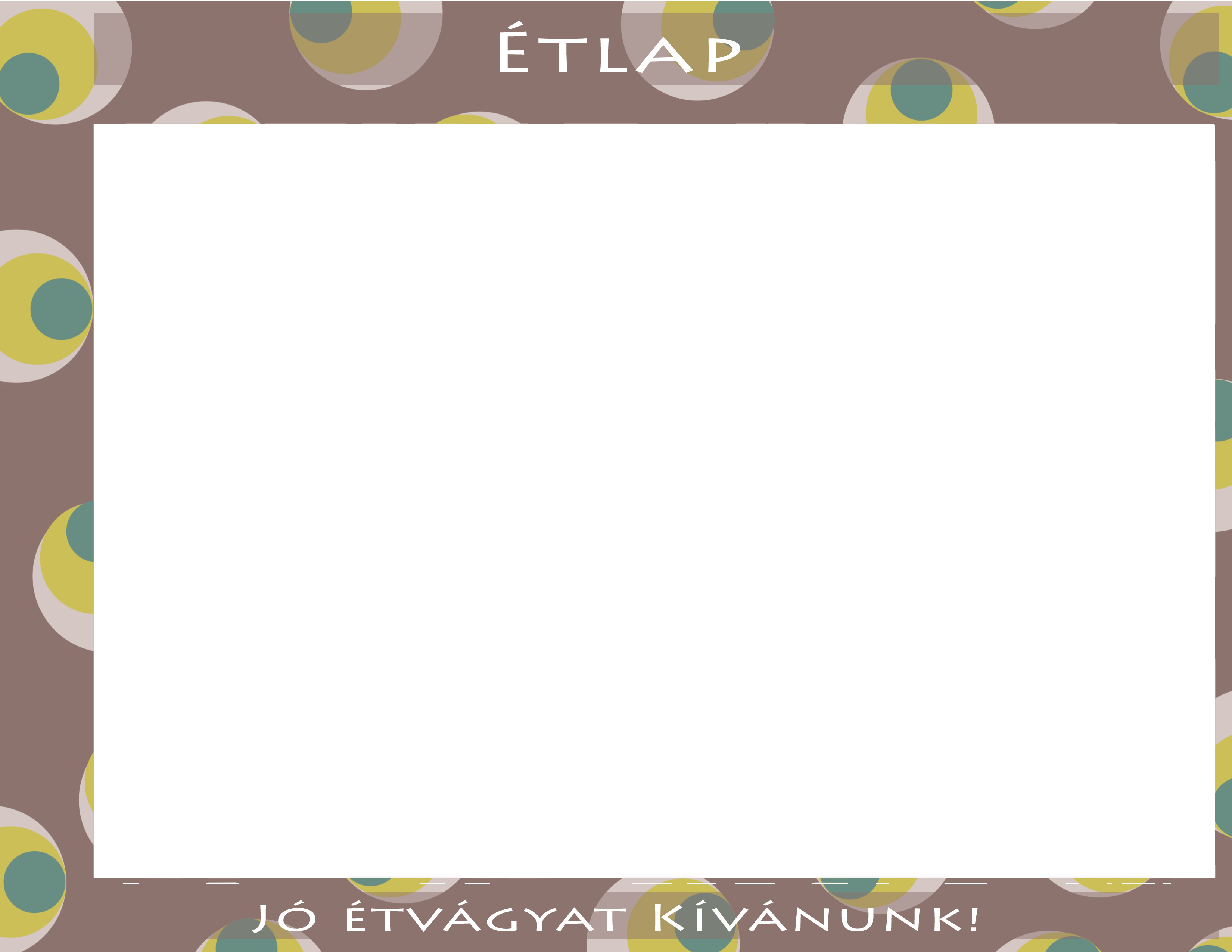 2021.JÚNIUS 21-27Az étlapváltoztatás jogát fenntartjuk!Normál -HétfőKeddSzerdaCsütörtökPéntekSzombatVasárnapEbédReszelttésztalevesSzékelykáposztaZöldséglevesRizi-biziReszteltmáj  / CsirkemájSalátaFrankfurtilevesGránátos kockaEcetes uborkaHúslevesBurg.hab 20dkFőtthúsParadicsommártásKarfiollevesPároltrizsSülhalCsalamádéH.husleves  /AFinomfőzelékKöményessültZöldborsólevesPetrezselymes burgonyaSültcsirkecomb/felső/CéklasavanyuságEbédAllergének: glutén, tej, tojásokAllergének: glutén, tojások, zellerAllergének: glutén, szójabab, tej, tojásokAllergének: glutén, tej, tojások, zellerAllergének: glutén, tojásokAllergének: glutén, tej, tojásokAllergének: glutén, tojásokEbédenergia 623 kcal  szénhidr.34,5 gfehérje 28,5 g       cukor 0 gzsír 27,2 g             só 0,2 genergia 919 kcal   szénhidr. 118,9gfehérje 17 g        cukor 20,2gzsír 32,7 g              só 0,1genergia 923  kcal  szénhidr. 112,5gfehérje 29,9 g         cukor 0,8 gzsír 24,2 g              só 0,6 genergia 553 kcal  szénhidr.73,3 gfehérje 28,4 g        cukor  20gzsír 16,7 g              só 0,2genergia 937 kcal   szénhidr.102,2gfehérje 39 g        cukor 0gzsír 34 g              só0 genergia 616 kcal   szénhidr. 55,6gfehérje 32,6 g        cukor 0gzsír 27,3 g              só 0,2genergia 717 kcal   szénhidr. 64,3gfehérje 36,3 g        cukor: 0gzsír 21,3 g              só 0g